                                                  FECHA: ____________________________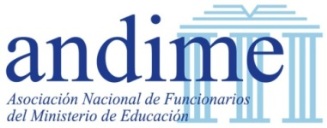 INFORME REVISIÓN DE CUENTAS ANDIME DIRECTORIO PROVINCIAL…………………………………….PERIODO DEL 01 DE ENERO AL 30/06/2016I.- Antecedentes Generales:Libreta Bancaria. Adjuntar fotocopia de la página en que aparece la apertura de la libreta bancaria y el saldo una vez se traspasen los fondos del periodo anterior.En el caso de quienes mantienen los mismos giradores, se debe enviar el saldo inicial.Control de ingresos y egresos tesoreríaBoletas facturas, recibos, rendiciones y otros originales. No se aceptan boletas enmendadas ni comprobantes no tributarios.Saldo en caja.Saldo en cuenta de ahorro.II.- Observaciones encontradas:III.- Sugerencias:IV. Sugerencias  Generales:Nombre integrante Comisión Revisora de CuentasFIRMA